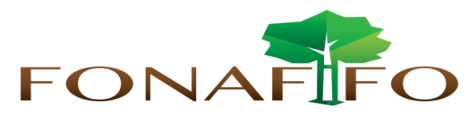 Fondo Nacional de Financiamiento  ForestalJunta DirectivaSesión Ordinaria N°07-2018, miércoles 26 de septiembre de 2018, hora 09:00 a.m.AGENDALectura y aprobación de la agenda del díaLectura y aprobación Acta N°06-2018Presupuesto Ordinario 2019Presupuesto Extraordinario 2018Avance Estrategia REDD+Avance PSA 2018Lectura de correspondenciaCorrespondencia enviada:Informe colaboración técnica entre la Dirección de Desarrollo y Comercialización de Servicios Ambientales (DDC) de Fonafifo y el Fondo de Biodiversidad Sostenible (FBS)Oficios DFCF-OF-04912018 y DFCF-OF-0495-2018 relacionados con “sumas sin asignación presupuestaria”Invitación Taller Género, Bosques y REDD+, 03 de octubreInvitación Charla: Marco normativo, conceptual y metodológico de los Proyectos de Compensación de Fonafifo reconocidos por el Programa País, 04 de octubreCorrespondencia recibida:DM-510-2018 Solicitud apoyo financiero a guardaparquesCorreo señora Jane Segleau de ASIREA relacionado con los requisitos para fincas mixtasOficio CACP-61-18 del Centro Agrícola Cantonal de Puntarenas Sede JicaralCriterio referente al uso de timbres en certificaciones de regente forestalOficio DFC-0572-2018 de la Dirección Financiera Contable de MinaeOficio DE-724-2018 de la Dirección Ejecutiva de IFAM sobre monto alquilerOficio L. 18-0138 con invitación para participar en el Quincuagésimo cuarto periodo de sesiones del Consejo Internacional de las Maderas Tropicales en Yokohama, Japón, del 05 a 09 de noviembre de 2018Puntos variosSituación alquiler IFAMPróxima reunión Junta Directiva en Coopetarrazú